2022年11月　英会話サロン “English Café” 月会費：10,000円（月5回）12,000円 (取り放題）　or 1回3,000円Sun.Mon.Tue.Wed.Wed.ThursFri.Fri.Sat.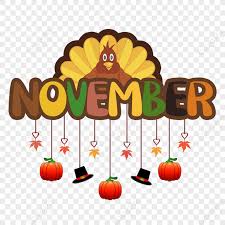 110:00 – 11:30 英会話(B/C)                      Stephen19:30 - 21:00お仕事帰りの英会話  Stephen210:00 – 11:30  英会話(A)   Stephen11:30 – 13:00  英会話(B/C) Stephen210:00 – 11:30  英会話(A)   Stephen11:30 – 13:00  英会話(B/C) Stephen3　Culture Day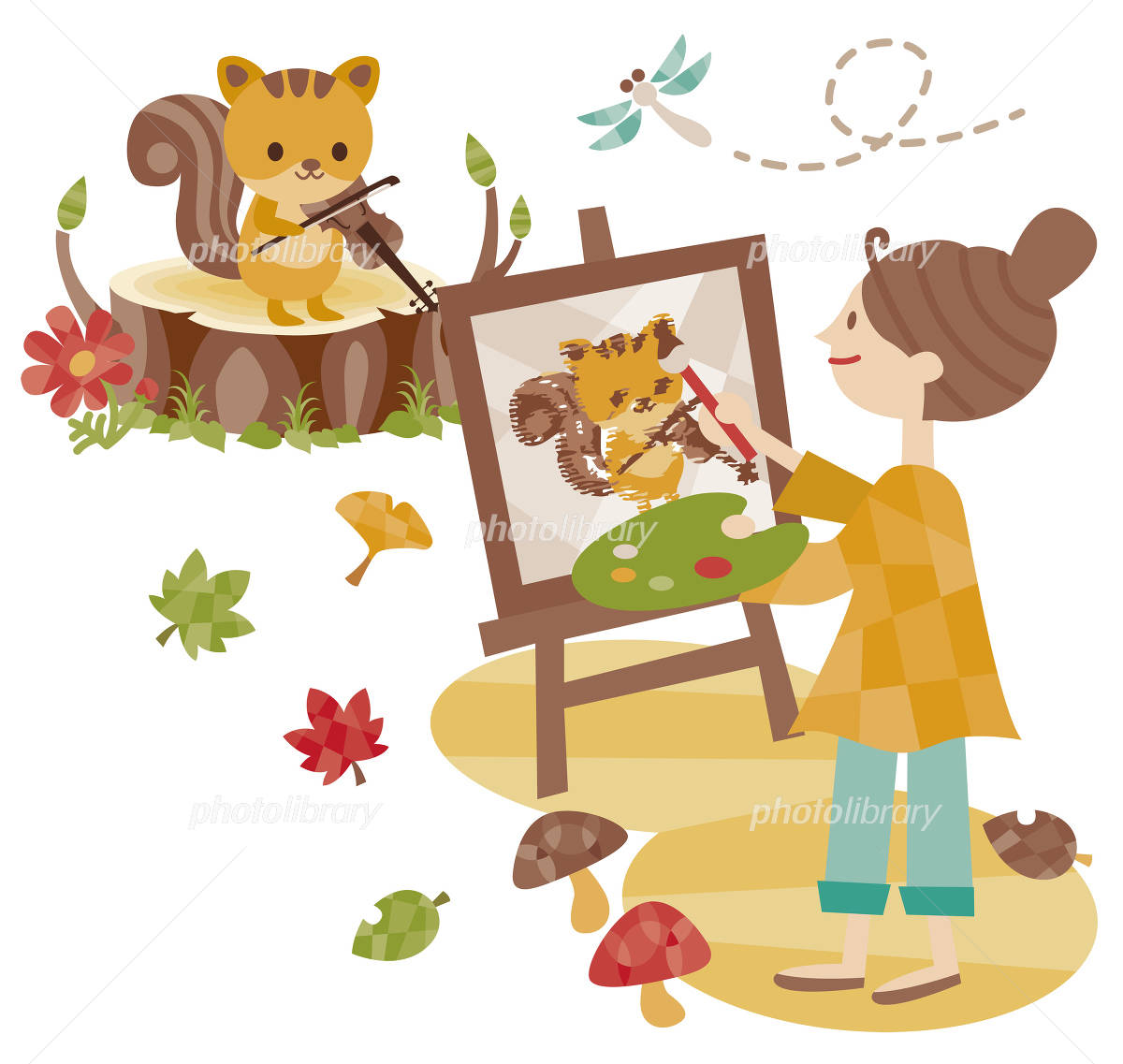 3　Culture Day410:00 – 11:30  英会話(A)    Sam11:30 – 13:00  英会話(B/C)  Sam516:00–17:30  Ian Business English Café　　                67810:00 – 11:30 英会話(B/C)                      Stephen19:30 - 21:00お仕事帰りの英会話  Stephen　　910:00 – 11:30  英会話(A)   Stephen11:30 – 13:00  英会話(B/C) Stephen910:00 – 11:30  英会話(A)   Stephen11:30 – 13:00  英会話(B/C) Stephen1010:00 – 11:30 英会話(B/C)  Sam1110:00 – 11:30  英会話(A)    Sam11:30 – 13:00  英会話(B/C)  Sam1110:00 – 11:30  英会話(A)    Sam11:30 – 13:00  英会話(B/C)  Sam1216:00–17:30  IanBusiness English Café1312:30-14:00英語でGospelを歌おう   14:00-17:00♪Session@JETS 14　1510:00 – 11:30 英会話(B/C)                     Stephen19:30 - 21:00お仕事帰りの英会話  Stephen1610:00 – 11:30  英会話(A)   Stephen11:30 – 13:00  英会話(B/C) Stephen1610:00 – 11:30  英会話(A)   Stephen11:30 – 13:00  英会話(B/C) Stephen1710:00 – 11:30 英会話(B/C)  Sam1810:00 – 11:30  英会話(A)    Sam11:30 – 13:00  英会話(B/C)  Sam1810:00 – 11:30  英会話(A)    Sam11:30 – 13:00  英会話(B/C)  Sam1916:00–17:30  IanBusiness English Café20212210:00 – 11:30 英会話(B/C)                      Stephen19:30 - 21:00お仕事帰りの英会話  Stephen23 Labor Thanksgiving Day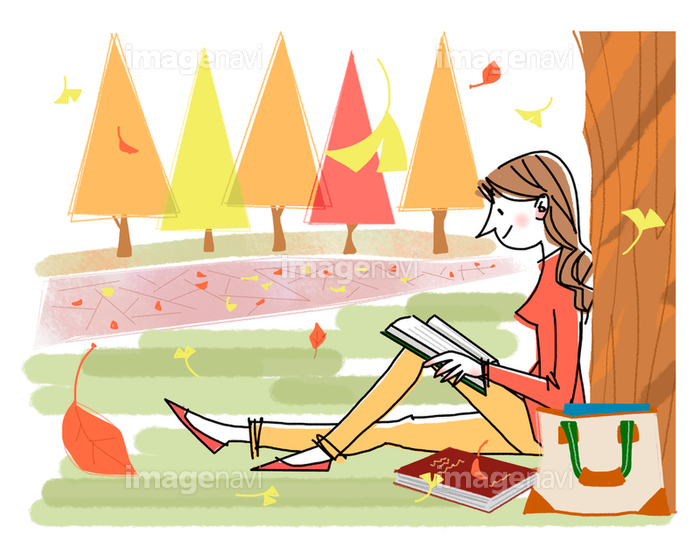 23 Labor Thanksgiving Day2410:00 – 11:30 英会話(B/C)  Sam2510:00 – 11:30  英会話(A)    Sam11:30 – 13:00  英会話(B/C)  Sam2510:00 – 11:30  英会話(A)    Sam11:30 – 13:00  英会話(B/C)  Sam2616:00 –17:30  IanBusiness English Café272829 No 　Class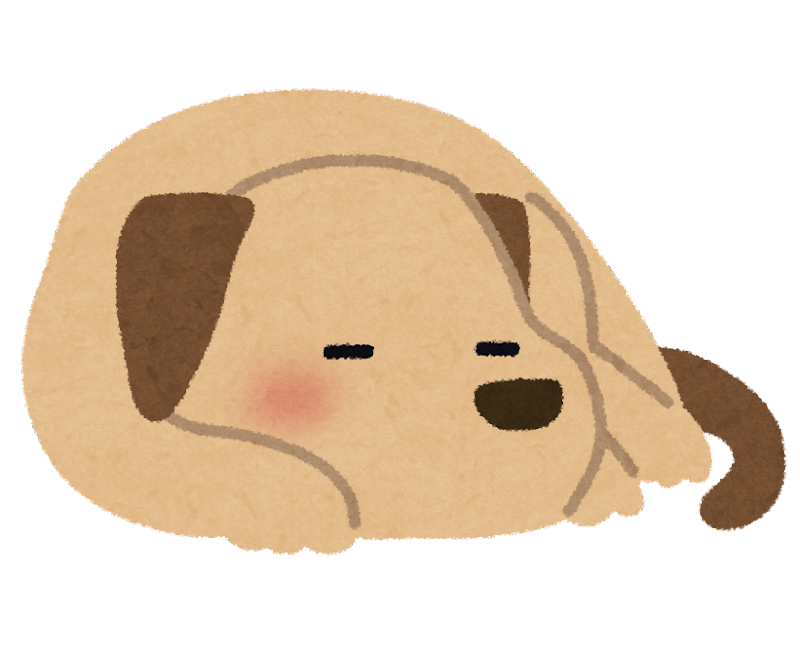 30  10:00 – 11:30  英会話(A)   Stephen11:30 – 13:00  英会話(B/C) Stephenお知らせ：1）Gospel & Session   November 13, Sunday12:30－14:00　Gospel　(Larry Ransome & 大久保和慧　p)　　　14:00-17:00  Session (w/糸原摩理　p/近藤哲生　b/Larry Ransome, d)　　　  Admission: 2,000 yen (incl. drinks)2）ＴＯＥＩＣ　Classのスケジュール/英作文指導につきましては、伊藤までお尋ねください。お知らせ：1）Gospel & Session   November 13, Sunday12:30－14:00　Gospel　(Larry Ransome & 大久保和慧　p)　　　14:00-17:00  Session (w/糸原摩理　p/近藤哲生　b/Larry Ransome, d)　　　  Admission: 2,000 yen (incl. drinks)2）ＴＯＥＩＣ　Classのスケジュール/英作文指導につきましては、伊藤までお尋ねください。お知らせ：1）Gospel & Session   November 13, Sunday12:30－14:00　Gospel　(Larry Ransome & 大久保和慧　p)　　　14:00-17:00  Session (w/糸原摩理　p/近藤哲生　b/Larry Ransome, d)　　　  Admission: 2,000 yen (incl. drinks)2）ＴＯＥＩＣ　Classのスケジュール/英作文指導につきましては、伊藤までお尋ねください。お知らせ：1）Gospel & Session   November 13, Sunday12:30－14:00　Gospel　(Larry Ransome & 大久保和慧　p)　　　14:00-17:00  Session (w/糸原摩理　p/近藤哲生　b/Larry Ransome, d)　　　  Admission: 2,000 yen (incl. drinks)2）ＴＯＥＩＣ　Classのスケジュール/英作文指導につきましては、伊藤までお尋ねください。お知らせ：1）Gospel & Session   November 13, Sunday12:30－14:00　Gospel　(Larry Ransome & 大久保和慧　p)　　　14:00-17:00  Session (w/糸原摩理　p/近藤哲生　b/Larry Ransome, d)　　　  Admission: 2,000 yen (incl. drinks)2）ＴＯＥＩＣ　Classのスケジュール/英作文指導につきましては、伊藤までお尋ねください。